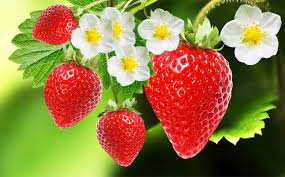 Location: Soapstone UMC, 12837 Norwood Rd, Raleigh, NC 27613.Saturday, May 4th 11:00am-2:00pm. Please plan on attending the entire time.
Name: ________________________________________ Phone: _____________________________Address: ___________________________________________________________________________City __________________________________ State __________________ Zip __________________E-mail Address ______________________________________________________________________General description of items to be sold and additional requirements needed for your booth, i.e. power, amount of time for set-up:____________________________________________________________________________________________________________________________________________________________Non Refundable Registration Flat Fee: (Choose One)_____$40.00 Space includes table and chairs.	_____$30.00 Space includes chairs only. You will be responsible for providing your own table.In addition to the reservation fee, a product donation with a minimum retail value of $20 is required.  This will be used in our silent auction.  Please provide a detailed description and photo (if possible) so we can prepare for the silent auction in advance. Your donated item will be collected at the beginning of the festivalItem to be donated______________________________________________________________________________________________________________________________________Value____________	Methods of Payment: Check: Please make check payable to: Soapstone United Methodist Church and mail check and application to: Soapstone UMC, Attn: Strawberry Festival, 12837 Norwood Rd, Raleigh, NC 27613. Credit Card: Access the SUMC website at https://www.soapstoneumc.org/ and click on the Give tab at the top of the page. Then click Give Now, add the amount for the registration, choose Strawberry Festival Vendor from the fund drop down menu, and indicate your business name in the memo line. Choose Give Once, and gift date, then hit the next button for payment options. If you are paying by credit card, you will still need to submit this signed form by mail or email to annualstrawberryfest@gmail.com.Name on Credit Card:  _________________________________________________________________________Waiver (Must be signed):I will not hold Soapstone UMC, or any individual working with the Strawberry Festival, responsible for personal injury, damage to property or theft, nor will I be a party in any legal action against them.Vendor’s Signature ____________________________________ Date__________________________Print Name: __________________________________________________________________Questions: Contact Strawberry Festival Committee @ annualstrawberryfest@gmail.com or 919-846-2212.     This is an indoor show and will be held Rain or Shine